Vybavení účastníka letního dětského farního tábora ve Štítarech 2024spacák, prostěradlo, polštářekzavazadlo (kufr, batoh) označený jmenovkou dítětemalý batoh na záda (na výlety)Oblečení a obuv:dostatečné množství ponožek a spodního prádla4x tričko s krátkým rukávem2x mikina2x kraťasy2x podvlékací tričkopodvlékací kalhotybundateplákypracovní oblečení do lesa (např. maskáče)pyžamopláštěnkaplavkypřezůvkypevné botysandálegumákyOsobní hygiena:kartáček a pasta na zubysprchový gel, šampónhřeben, zrcátkoručník, osuška opalovací krémjelení lůjkapesníkyrepelent proti klíšťatům a hmyzuDalší potřeby:láhev na pití svítilna (čelovka)pokrývka hlavysluneční brýlepsací potřeby a zápisníkpeníze (max.100 Kč)Nepovinná výbava:dopisní papír, obálky a známky, hudební nástrojPro samostatnost dětí je důležité nechat je zabalit věci samostatně. Jistě budou potřebovat vaši pomoc a dohled, ale nechte je ať si sami uvědomí, co potřebují a kam si věci dávají. Pokud jim sbalíte sami bez jejich přítomnosti, velmi lehce se stane, že řadu věcí na táboře vůbec nepoužijí, protože ani nebudou vědět, že je s sebou mají. Důležité věci podepište, zamezíte tak ztrátě.Platí přísný zákaz nechávat u dětí jakékoli léky a mobilní telefon (při porušení tohoto zákazu bude telefon zabaven a vrácen na konci pobytu) V případě potřeby tel. kontaktu s dítětem volejte vedoucímu tábora.Při příjezdu rodiče odevzdají:posudek o zdravotní způsobilosti dítěteprohlášení zákonného zástupce dítětekartičku pojištěnce (stačí kopie)lékyDoprava na tábor bude vlastní. Sraz účastníků bude v neděli 28. 7. v 17:00 h. v tábořišti TZ Junior u Štítar (48°55′2.86″ N, 15°48′25.27″ E). Cesta do tábořiště je vyznačena na následující mapě: 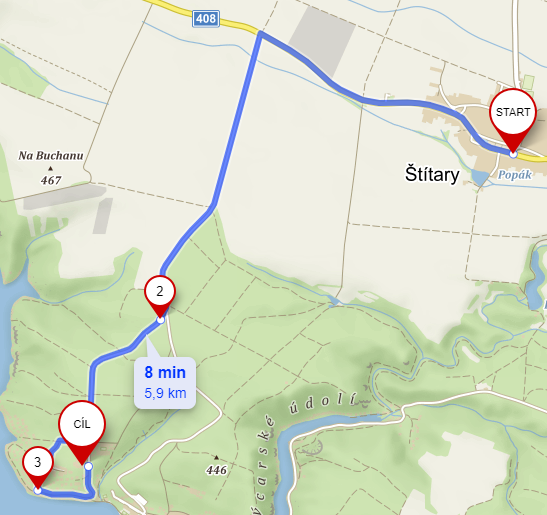 Odjezd z tábora ve Štítarech v sobotu 
3. 8. mezi 11:00-11:30. Přesný čas bude upřesněn v emailu před táborem.Adresa tábora: 	Tábor Junior Štítary			Letní farní tábor			Jméno a příjmení dítěte			671 02    ŠumnáCena za pobyt: 1 700,- KčHrazeno hotově při nástupu. Kontakt na vedoucího tábora:Šimon KovářEmail: taborstitary@seznam.cz.Telefon: 777 367 343